                                    บันทึกข้อความ 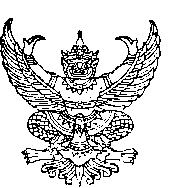 ส่วนราชการ    คณะศิลปศาสตร์     มหาวิทยาลัยอุบลราชธานี     โทร.๓๗๖๙ที่  อว.๐๖๐๔.๙/				                  วันที่  เรื่อง    ขออนุมัติใช้สำเนาใบเสร็จรับเงินค่า.........................เรียน    คณบดีคณะศิลปศาสตร์			ตามบันทึกที่ อว ๐๖๐๔.๙/..................  ลงวันที่ .................................  ได้รับอนุมัติ....................................................................ระหว่างวันที่...........................ณ........................ งบประมาณ  ......................... บาท (..............................................)   ความทราบแล้วนั้น				อนึ่งเนื่องจากใบเสร็จรับเงินค่า...................................................สูญหาย เมื่อวันที่.......................   ในการนี้จึงใคร่ขออนุมัติใช้สำเนาใบเสร็จรับเงิน    ทั้งนี้ขอรับรองว่ายังไม่เคยนำใบเสร็จรับเงินฉบับจริงมาเบิกกับทางราชการ  แม้หากพบฉบับจริง  จะไม่นำใบเสร็จรับเงินมาเบิกกับทางราชการอีกในภายหลัง		จึงเรียนมาเพื่อโปรดพิจารณา						       							     							(                                           )				            ตำแหน่ง